＜防災エコ窓用金具ご注文用紙：メール添付またはfax送信用です。＞
１．セット価格：250円/セット(税別)　+　送料：400円　
　　※キャンペーン期間中30％off の175円/セット（税別）　+　送料400円
　　※１セット内容：①ベースプレート兼ナット各1　②M4/8㎜ネジｘ1　ガイド用型紙ｘ１
　　※１ｍｘ１ｍの窓で4セット使用します。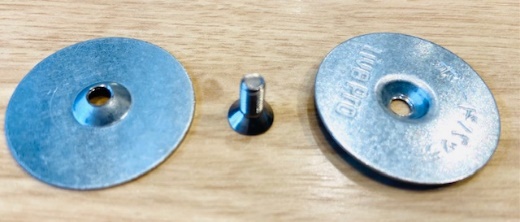 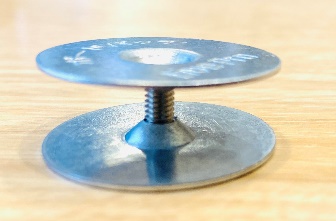 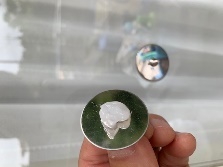 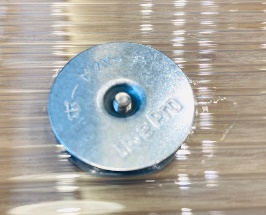 ２．80セット以上で送料当方負担
３．納期：1～2週間
４．P/L保険付保（最大1億円）、特許権取得製品、もの造りアイディア大賞受賞
＜ご注文内容＞　　　　　　　　　　　　　　　　　　　　　　　　　　　日時：西暦　　　　年　　　月　　　日お名前（フリガナ）：　　　　　　　　　　　　　　　　フリガナ：会社名（個人の場合不要です。）：ご住所：〒　　　　　　発送先の住所（発送先がご住所と異なる場合のみご記入願います。）：電話（携帯電話）番号：メールアドレス：ご購入セット数：　　　　セット　　　備考：　　　　　※振込先：千葉銀行柏支店　普通　4339031　特定非営利活動法人　エスコット
＝＝＝＝＝＝＝＝＝＝＝＝＝＝＝＝＝＝＝＝＝＝＝＝＝＝＝＝＝＝＝収益金について
防災エコ窓用金具の収益金は☆海面水温冷却、プランクトン増によるCO2回収装置研究開発に使われます。
https://npo-escot.org/wave-actuated-upwelling-pump/NPOエスコット　277-0011 千葉県柏市東上町４－１７
連絡先：080-4365-0861　 fax:04-7166-4128  
e.mail : ser.kashiwa@gmail.com 　 HP : https://www.npo-escot.org
担当：藤本治生　ser.kashiwa@gmail.com　
